	TERMO DE CONSENTIMENTO LIVRE E ESCLARECIDO (TCLE)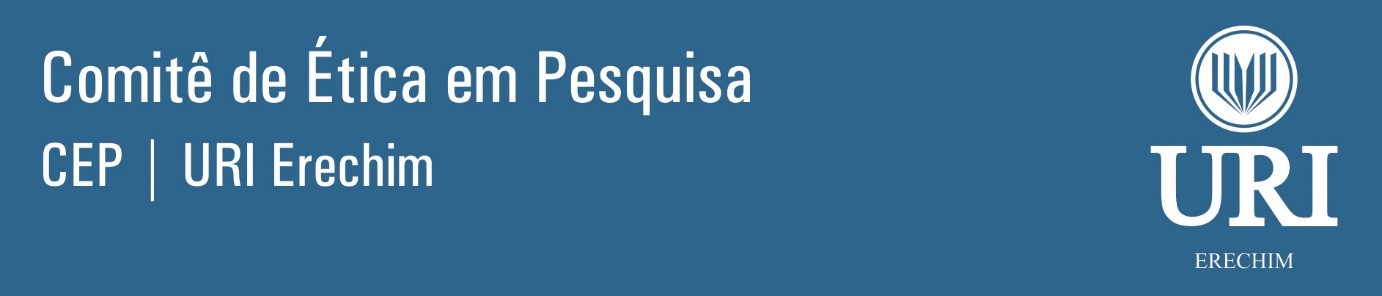 Você está sendo convidado (a) para participar como voluntário(a)da pesquisa  e que tem como objetivo. O projeto consiste nos seguintes procedimentos:  aos quais os participantes serão submetidos, em linguagem acessível ao leigo – se imprescindíveis os termos técnicos, mencionar explicação entre parênteses). Descrever se serão gravados os diálogos, no caso de entrevista, seja por voz ou por imagem, ou ambas, e no casode imagem descrever o que serão feitos com as mesmas – considerar a questão da publicação de foto com tarja ou não, no caso de rosto ou com qualquer outro recurso que vise a não identificação do participante. Cuidado para casos raros em que o participante pode ser identificado. Além disso {CUIDADO: PODE SER QUE O PROJETO SEJA SOMENTE SOBRE DADOS DE PRONTUÁRIO – NESSE CASO DESCREVER SOMENTE O ACESSO AOS PRONTUÁRIOS – DELETAR ESSE TEXTO}, será necessário o acesso ao seu prontuário, sendo que serão copiados os seguintes dados:. Seus dados de identificação não serão copiados. Seus dados clínicos serão utilizados apenas para este projeto aprovado pelo Comitê de Ética da URI-Erechim. Os riscos dessa pesquisa, relacionados ao levantamento deprontuários são considerados mínimos, pois as informações já estão registradas e guardadas no(a) (especificar o local). O sigilo das informações levantadasestá assegurado pelo Termo de Compromisso de Utilização de Dados (Termo de Confidencialidade), o qual garante que qualquer informação que poderia identificar o(a) participante de Pesquisa não será transcrito dos prontuários (dados anonimizados), ou seja, as informações obtidas pelos pesquisadores serão analisadas em conjunto com as de outros participantes, não sendo divulgada a identificação de nenhum dos participantes. {Descrever que, se necessária uma relação entre os dados dos prontuários e dados e outras fontes, como questionários, programas de treinamento, reabilitação, cirurgias, etc., os dados dos prontuários serão codificados e esse código não ficará junto com os dados dos prontuários, para reduzir a chance divulgação de informações pessoias individuais.  Durante a execução do projeto Após ler e receber explicações sobre a pesquisa, você tem direito de:Não ser identificado e ser mantido o caráter confidencial das informações relacionadas à privacidade (todos os documentos e dados físicos oriundos da pesquisa ficarão guardados em segurança por cinco anos e em seguida descartados de forma ecologicamente correta).Assistência durante toda pesquisa, bem como o livre acesso a todas as informações e esclarecimentos adicionais sobre o estudo e suas consequências, enfim, tudo o que quiser saber antes, durante e depois da sua participação. Recusar a participar do estudo, ou retirar o consentimento a qualquer momento, sem precisar justificar, e de, por desejar sair da pesquisa, não sofrer qualquer prejuízo à assistência a que tem direito(se for o caso).Ser ressarcido por qualquer custo originado pela pesquisa (tais como transporte, alimentação, entre outros, bem como ao acompanhante, se for o caso, conforme acerto preliminar com os pesquisadores). Não haverá compensação financeira pela participação.Procurar por indenização, conforme determina a lei, caso ocorra algum dano decorrente da participação no estudo.Ter seus dados utilizados apenas para esta pesquisa.Ter a garantia de que os pesquisadores estão cientes e sujeitos ao regramento da Lei Geral de Proteção de Dados no tocante a dados pessoais e dados pessoais sensíveis.Procurar esclarecimentos com o Sr (a)., por meio do número de telefone: ou  , em caso de dúvidas ou notificação de acontecimentos não previstos.Entrar em contato com o Comitê de Ética em Pesquisa da URI Erechim pelo telefone (54)3520-9000, ramal 9191, entre segunda e sexta-feira das 13h30min às 17h30min ou no endereço Avenida Sete de Setembro, 1621, Sala 1.37 na URI Erechim ou pelo e-mail eticacomite@uricer.edu.br, se achar que a pesquisa não está sendo realizada da forma como foi proposta ou que se sinta prejudicado (a) de alguma forma, ou se desejar maiores informações sobre a pesquisa.O CEP tem a prerrogativa de revisar todos os protocolos de pesquisa envolvendo seres humanos, cabendo-lhe a responsabilidade primária pelas decisões éticas pertinentes, a serem desenvolvidas na Instituição, tomadas em conformidade com os critérios estabelecidos pelas Resoluções do Conselho Nacional de Saúde, de modo a defender os interesses dos participantes de pesquisa em sua integridade e dignidade, visando a preservação e a seguridade dos direitos e deveres dos participantes de pesquisa e da comunidade científica, contribuindo com o desenvolvimento da pesquisa dentro dos padrões éticos, na  Instituição.Eu,  , RG: _______________________ declaro que: fui esclarecido(a) de que o objetivo é o estudo de minha , o que poderá também contribuir para o diagnóstico e o tratamento de outros pacientes; fui satisfatoriamente informado(a) quanto a minha autorização para utilização de   para este estudo científico; fui esclarecido(a) de que a minha participação é livre e voluntária e que não receberei nenhuma compensação financeira ou ajuda de custo pela participação; tenho o direito de retirar a qualquer momento, por escrito, meu consentimento, sem qualquer prejuízo para mim ou ao meu acompanhamento, desde que a solicitação seja feita antes da apresentação e/ou da publicação do estudo. Concordo e autorizoparticipar desta pesquisa, voluntariamente,por prazo indeterminado, assinando este consentimento em três vias, ficando com a posse de uma delas, desde que para este único estudo, a utilização de , e que essas informações sejam usadas para compor estudo científico que poderá ser publicado em revistas, congressos, cursos, eventos médico-científicos, jornadas, palestras e em publicações científicas e educacionais, desde que o meu nome e os dados ou imagens que possibilitem a minha identificação jamais sejam apresentados.	Erechim, _____ de _____________ de _____.Assinatura do Participante da Pesquisa: __________________________________Eu,  , declaro que forneci, de forma apropriada, todas as informações referentes à pesquisa ao participante.Erechim, _____ de _____________ de _____.Assinatura do Professor pesquisador: ____________________________________Eu,  , declaro que forneci, de forma apropriada, todas as informações referentes à pesquisa ao participante.Erechim, _____ de _____________ de _____.Assinatura do aluno-pesquisador: _______________________________________